     拟拍卖房地产询价报告书      鲁业询报字【2019】第（006）号一、委托方：山东产权交易中心有限公司二、估价目的：为网络司法拍卖提供价值参考三、估价时点：2019年06月10日四、估价依据：1、《中华人民共和国城市房地产管理法》、《城市房地产估价管理暂行办法》；2、《房地产估价规范》（GB/T 50291-2015）;3、评估人员通过调查及现场查勘获得的资料。五、房地产概况：六、估价方法：市场比较法七、估价结果：53.73万元（人民币大写：伍拾叁万柒仟叁佰元整）八、报告有效期：评估有效期为12个月，自2019年06月10日起至2020年06月09日止。本询价结果为拍卖参考底价，不具有法律强制性，也不作为成交的直接依据，成交与否双方协商确定。九、参加本次估价的注册房地产估价师签名山东鲁业房地产土地评估有限公司     2019年06月10日估价对象照片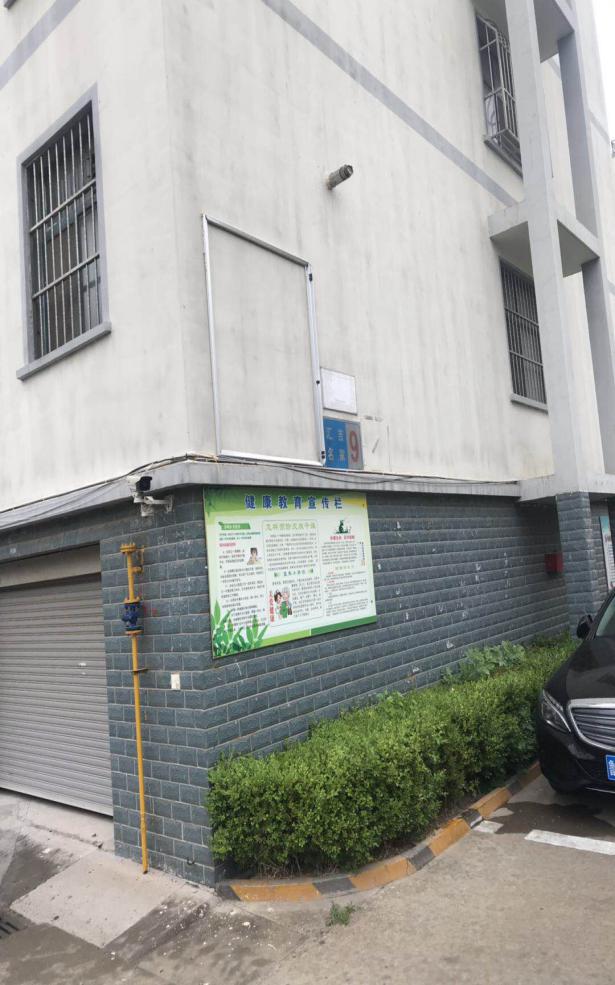 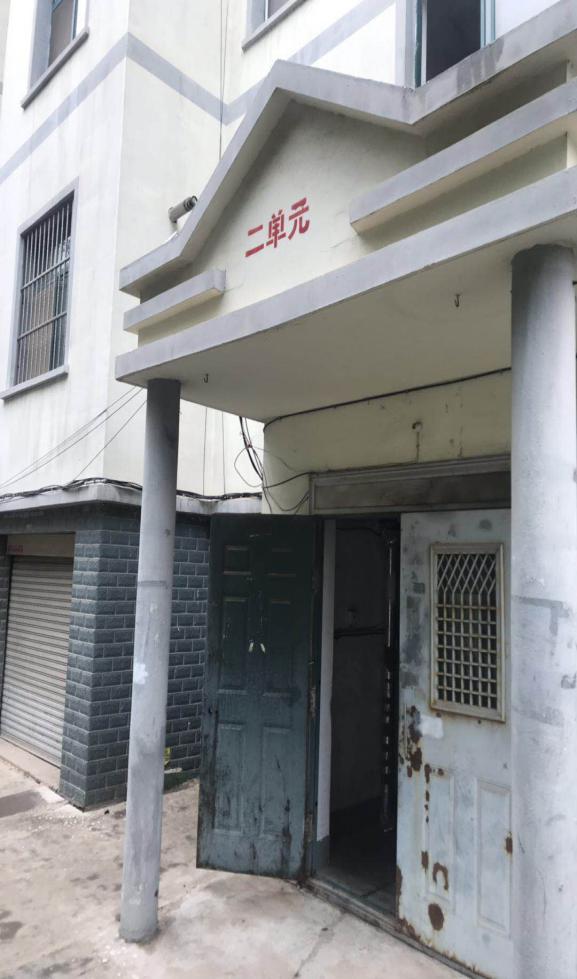 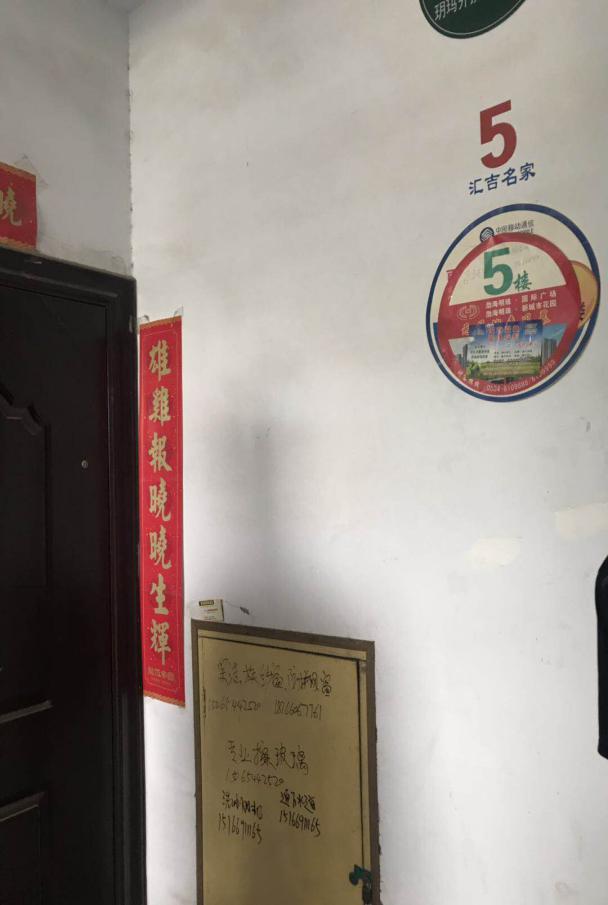 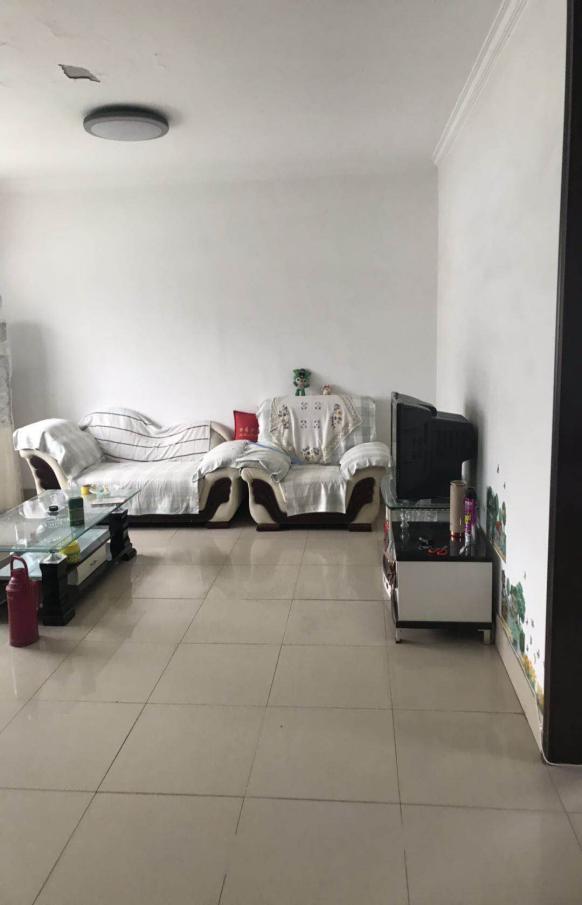 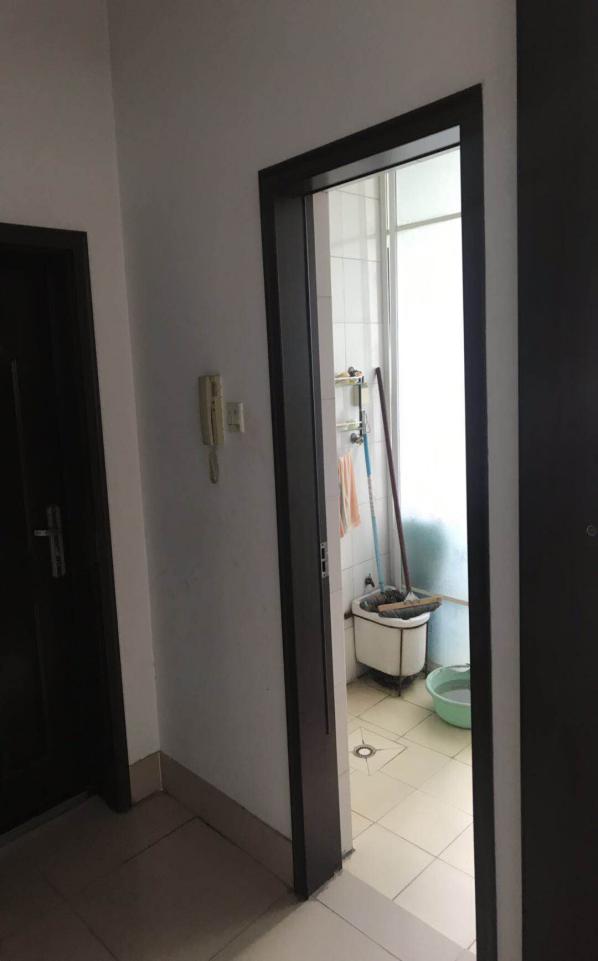 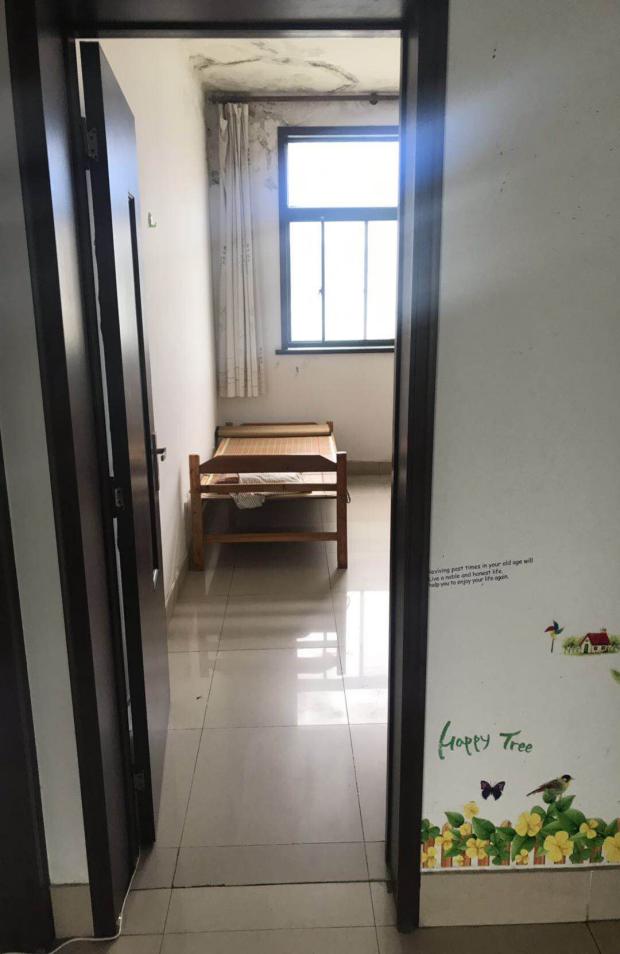 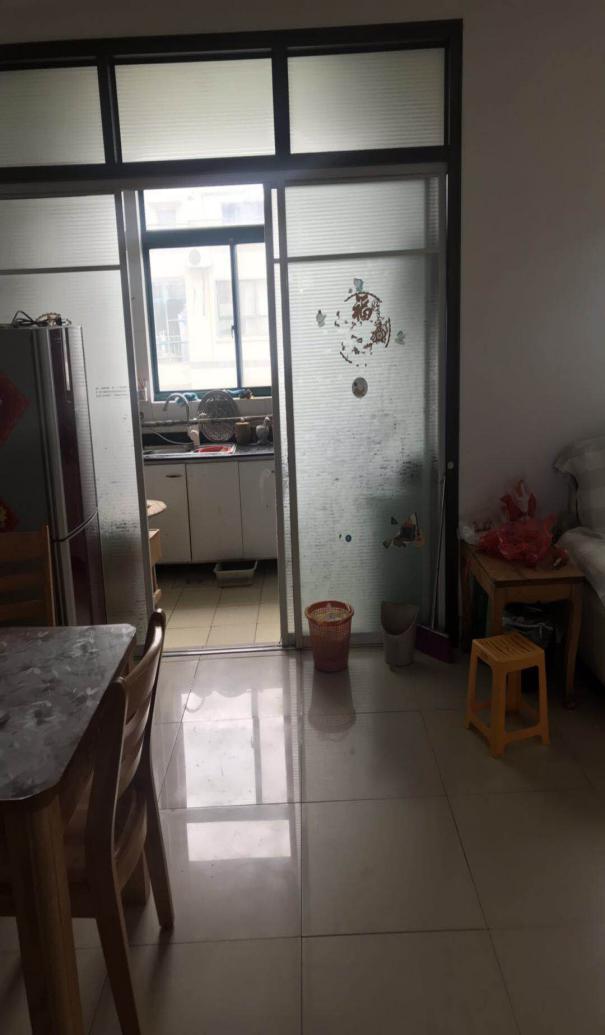 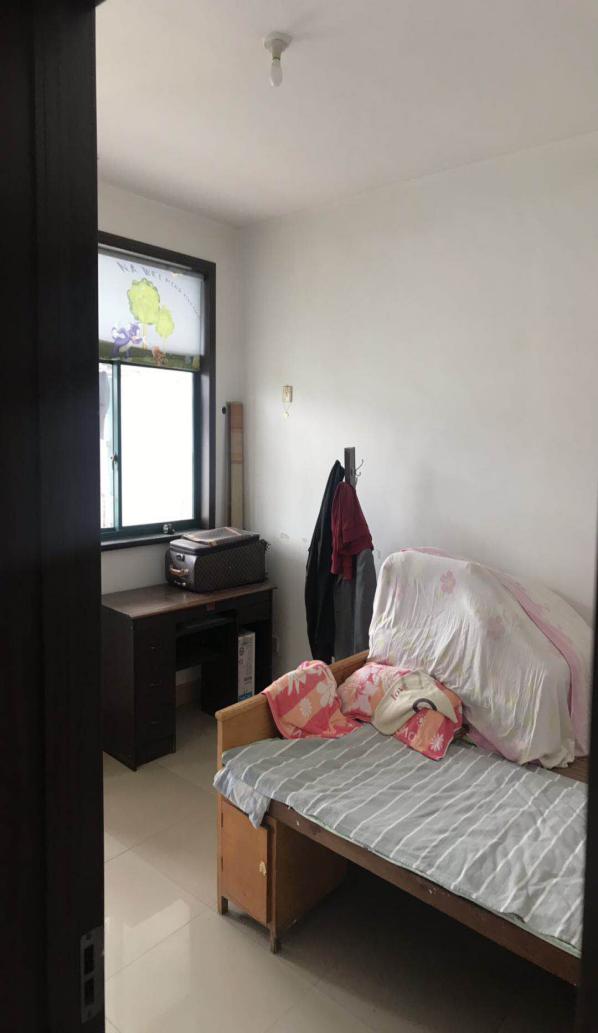 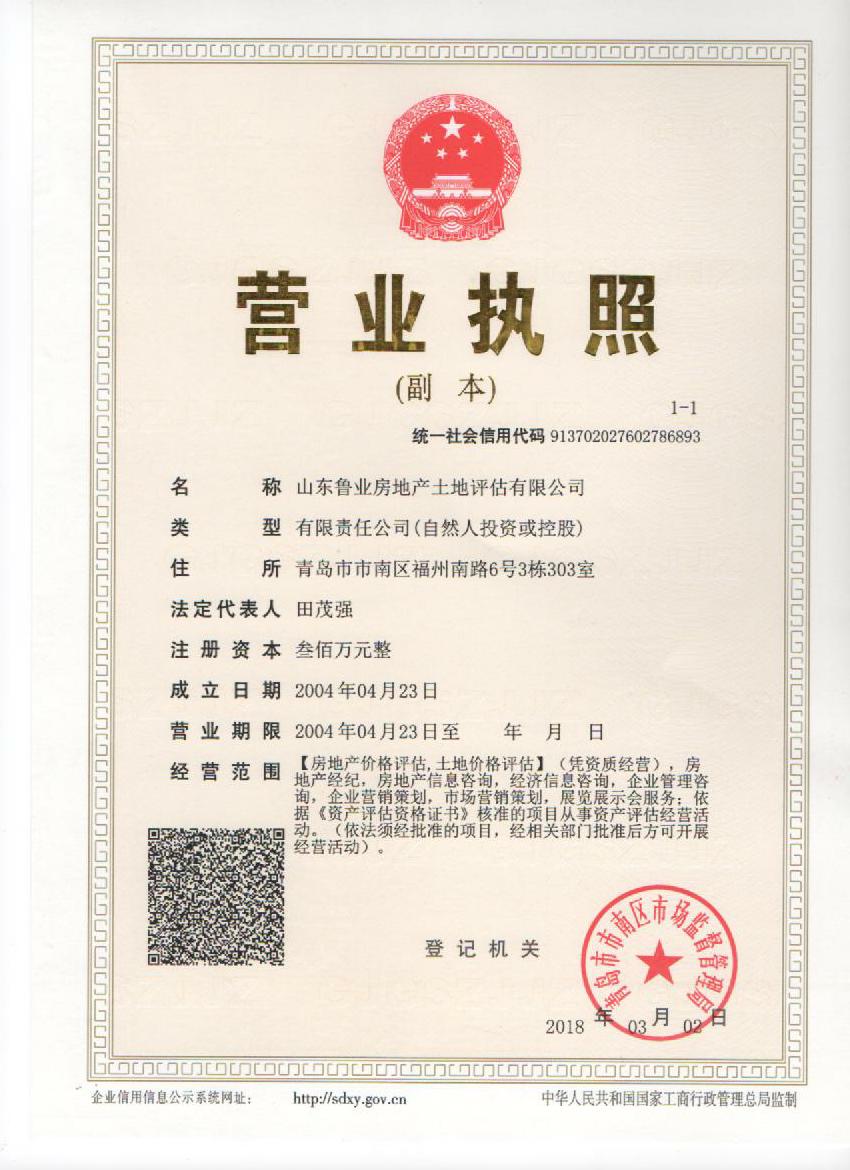 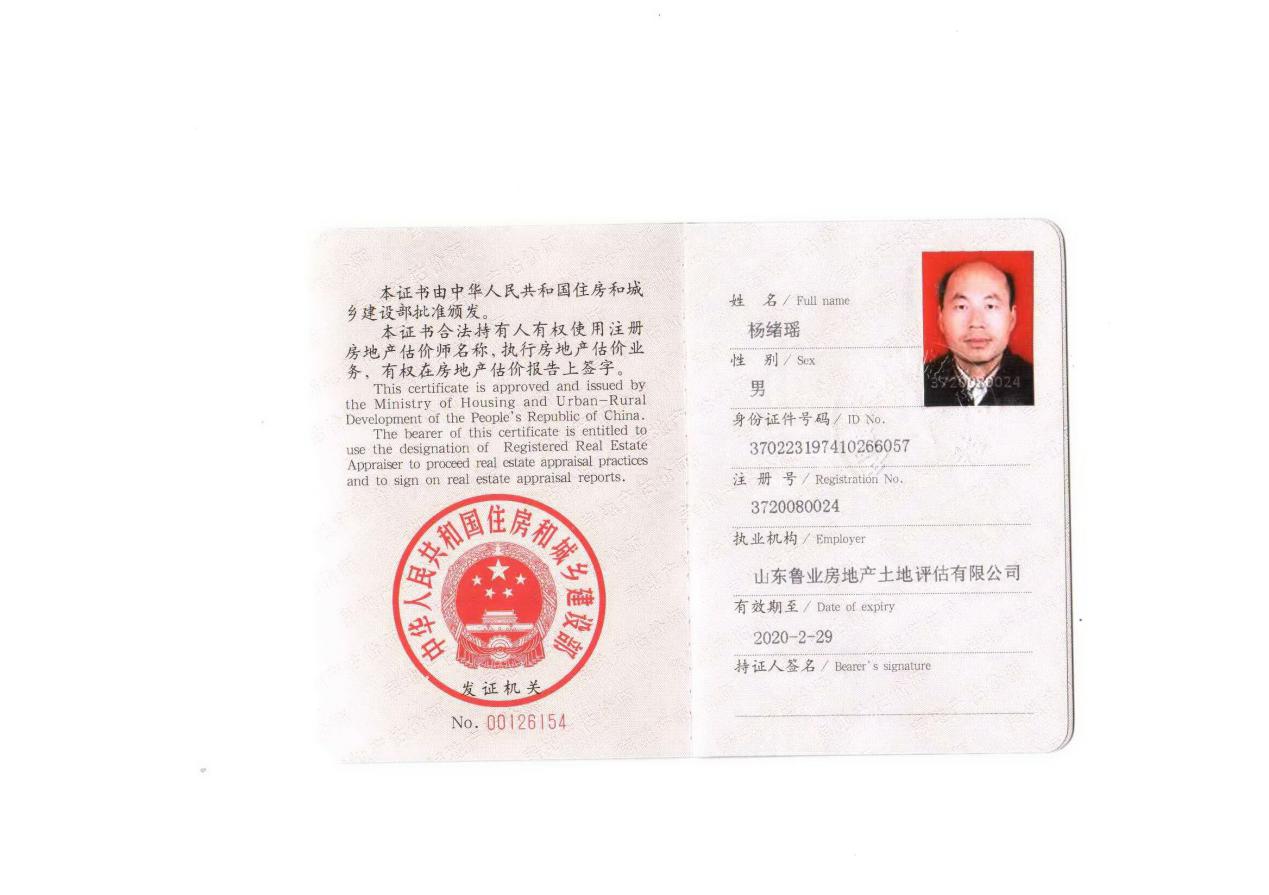 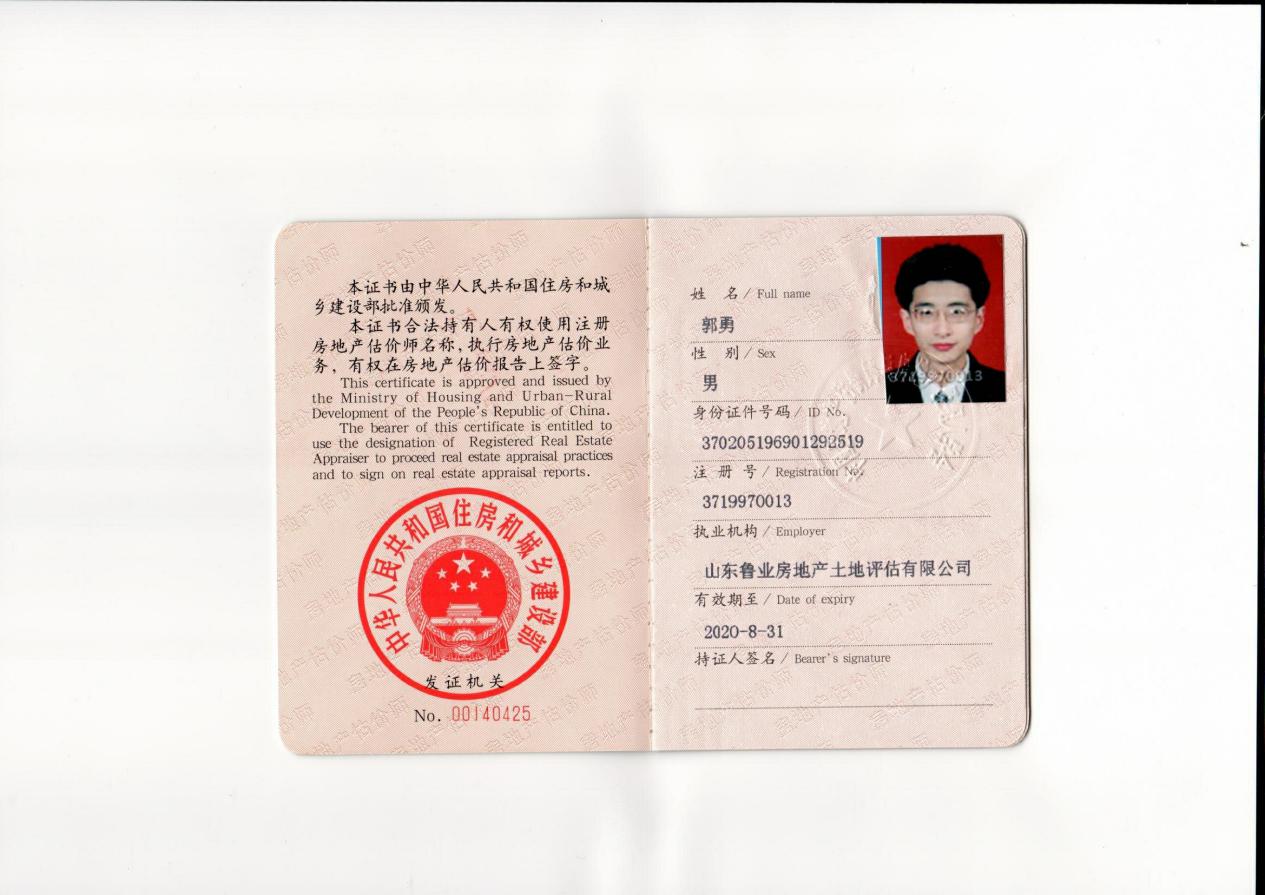 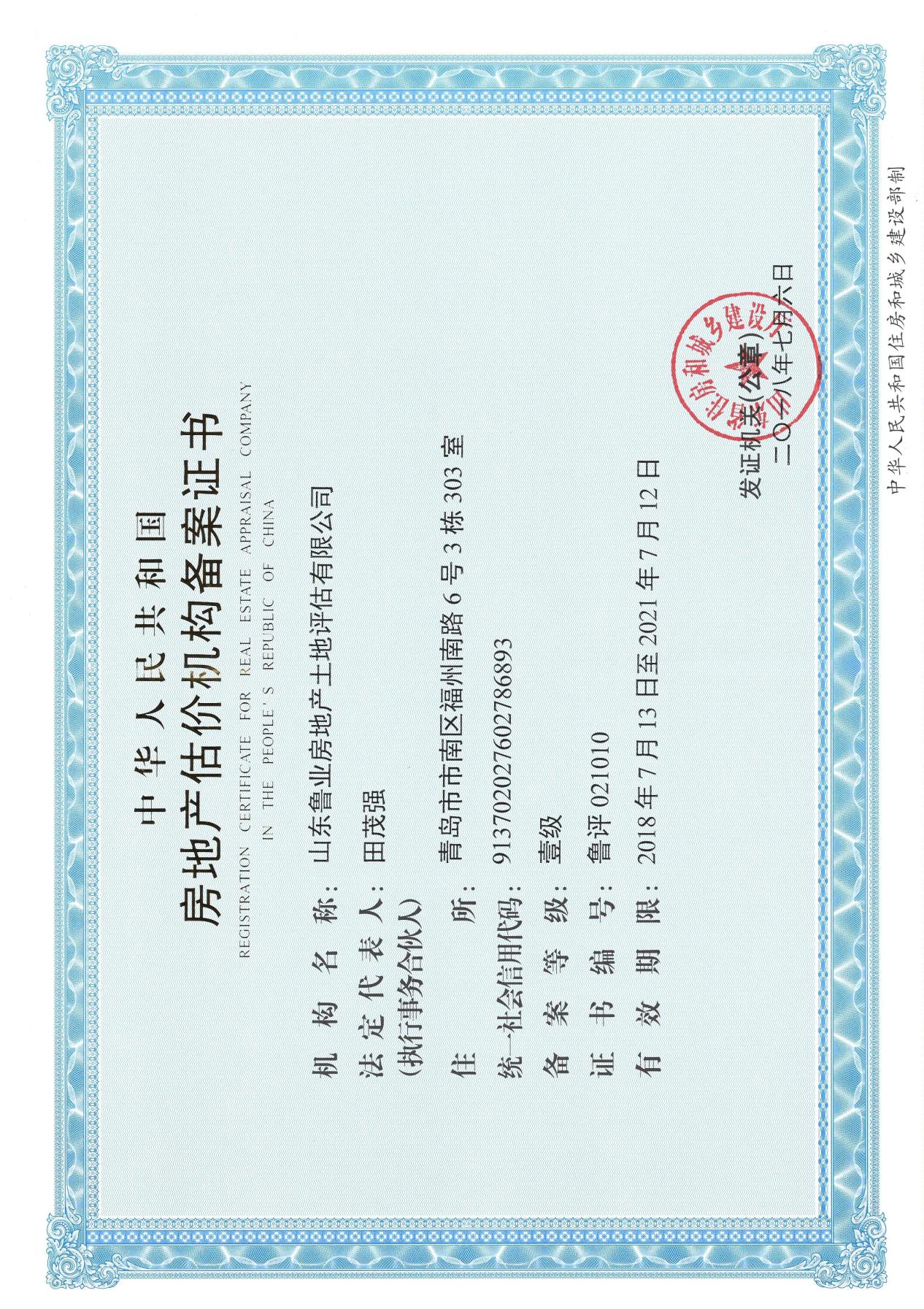 房屋坐落总层及所在层结构实物状况建筑面积（㎡）单价（元/㎡）总价（万元）庆云县庆丰路南侧、新世纪汇吉名家9幢2单元503号6/6混合估价对象外墙涂料，部分瓷砖，单元门为对讲单元门，内墙仿瓷，整体套装门，室内地面地板砖，整体厨房。房屋面积房屋单价53.73庆云县庆丰路南侧、新世纪汇吉名家9幢2单元503号6/6混合估价对象外墙涂料，部分瓷砖，单元门为对讲单元门，内墙仿瓷，整体套装门，室内地面地板砖，整体厨房。118.90451953.73姓名注册号签名签名日期郭勇3719970013杨绪瑶3720080024